Chers parents et mes chers élèves, Si vous désirez m’envoyer des photos du travail que vous faites sur ma boite mail n’hésitez pas. Voici le travail du Jeudi 2 avril: Rituels : sur le cahier vertRituel de lecture : Calculs : à poser et à résoudre sur le cahier vertAnglais : Voici un menu de Fastfood. Compose le menu de ton choix, sachant que ton menu doit contenir une boisson, un plat (starter ou main courses) et un dessert. Si nous étions en classe, je vous aurai posé cette question : What would you like for lunch?Ce qui signifie : Que voudriez-vous manger pour le déjeuner ? Vous m’auriez répondu : I would like : Je voudrais …. (avec la liste de votre repas). J’aimerais que sur le cahier vert vous écriviez : Exemple			What would you like for lunch ? I would like an orange juice, a double hamburger with M french fries and a fruit salad.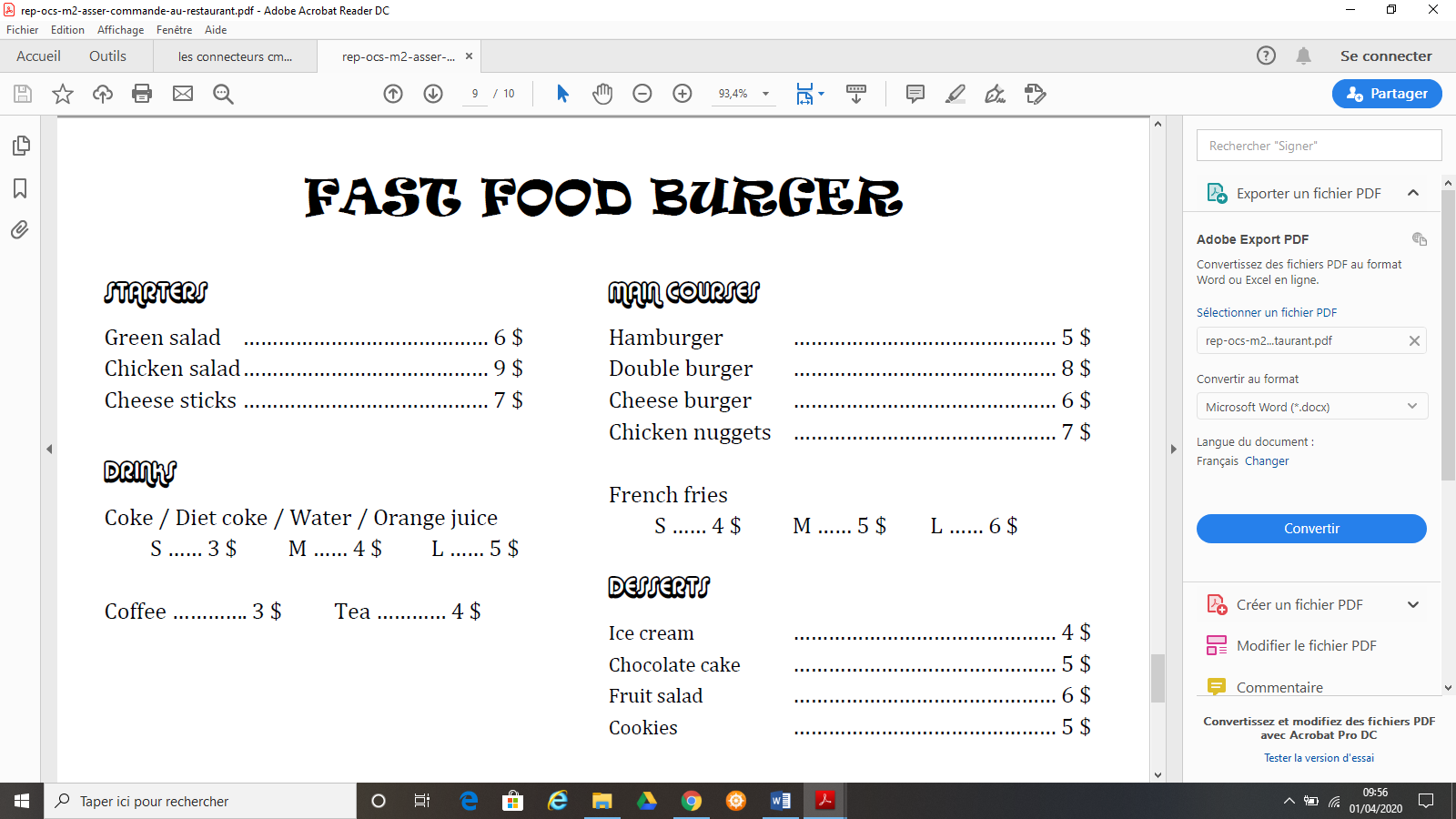 __________________________________________________________________Supplément lecture : Voici un lien vers un livre que l’éditeur laisse en libre accès pendant le confinement, si vous souhaitez le lire : https://fr.calameo.com/read/001698429afea1acf52f9Vous allez reconnaître la collection Syros, car nous l’avons dans la classe. _____________________________________________________________________Sciences : Les plantes : Voici trois vidéos sur les plantes. Regardez-les attentivement ! Mardi prochain il y aura des exercices à propos de ces vidéos ! Le développement des végétaux de la fleur au fruit à la graine : https://www.youtube.com/watch?v=LEY6404XsGILes conditions de développement des végétaux :  https://www.youtube.com/watch?v=GJjNJ8qTH3oles végétaux, des êtres vivants : https://www.youtube.com/watch?v=LOHRe4XOlv4Histoire des Arts : Voici la troisième lecture sur le château de Versailles.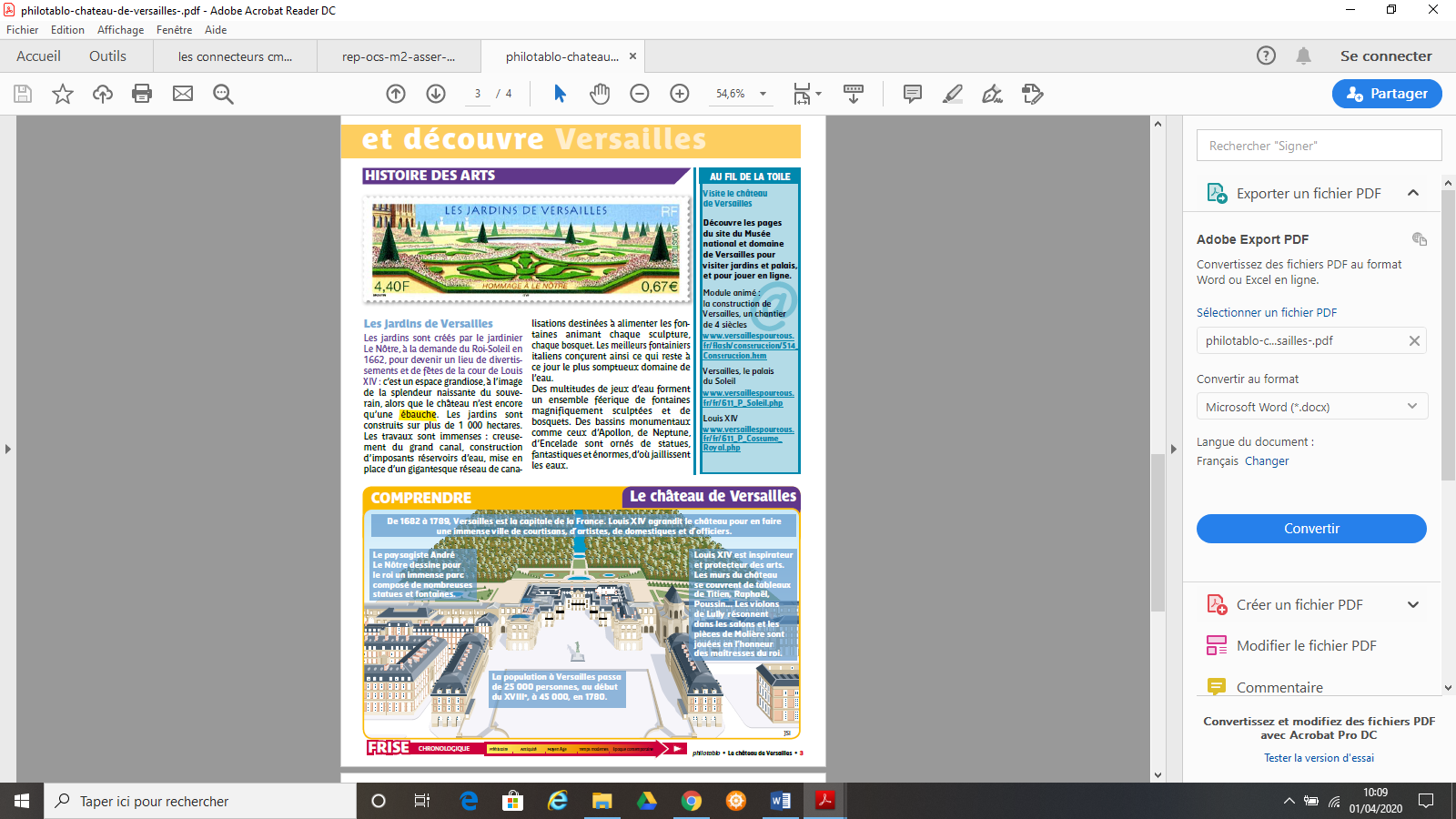 OrthographeHomophones LexicauxLecture de la leçon suivante : 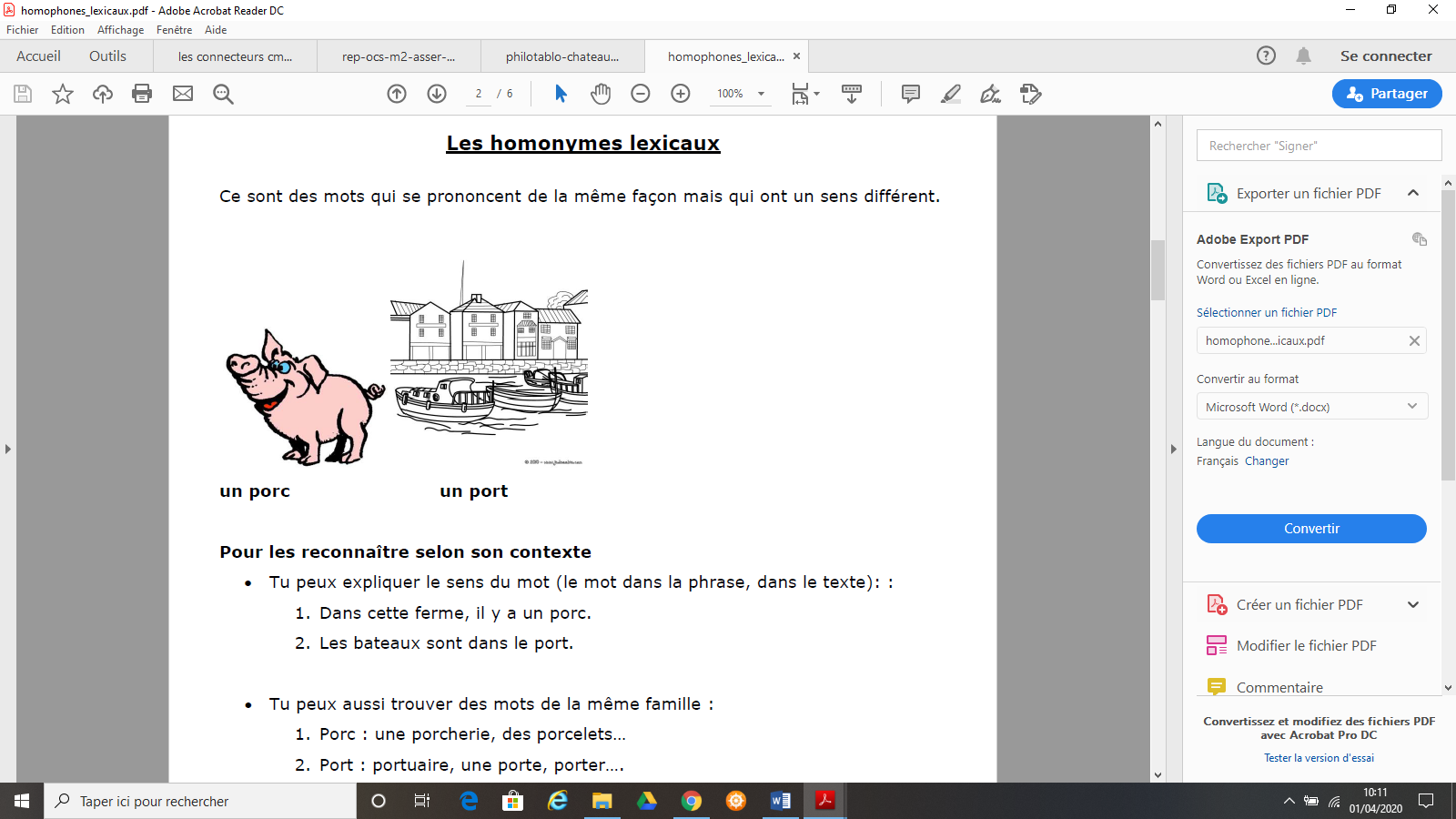 Voici les deux exercices sur les homophones. Vous n’êtes pas obligés d’imprimer le document. Il faut numéroter les images et indiquer le mot qui convient avec le numéro de l’image. Pour l’exercice 2, soit vous recopiez l’exercice en y mettant les réponses soit vous n’écrivez que les réponses avec le numéro de la ligne. 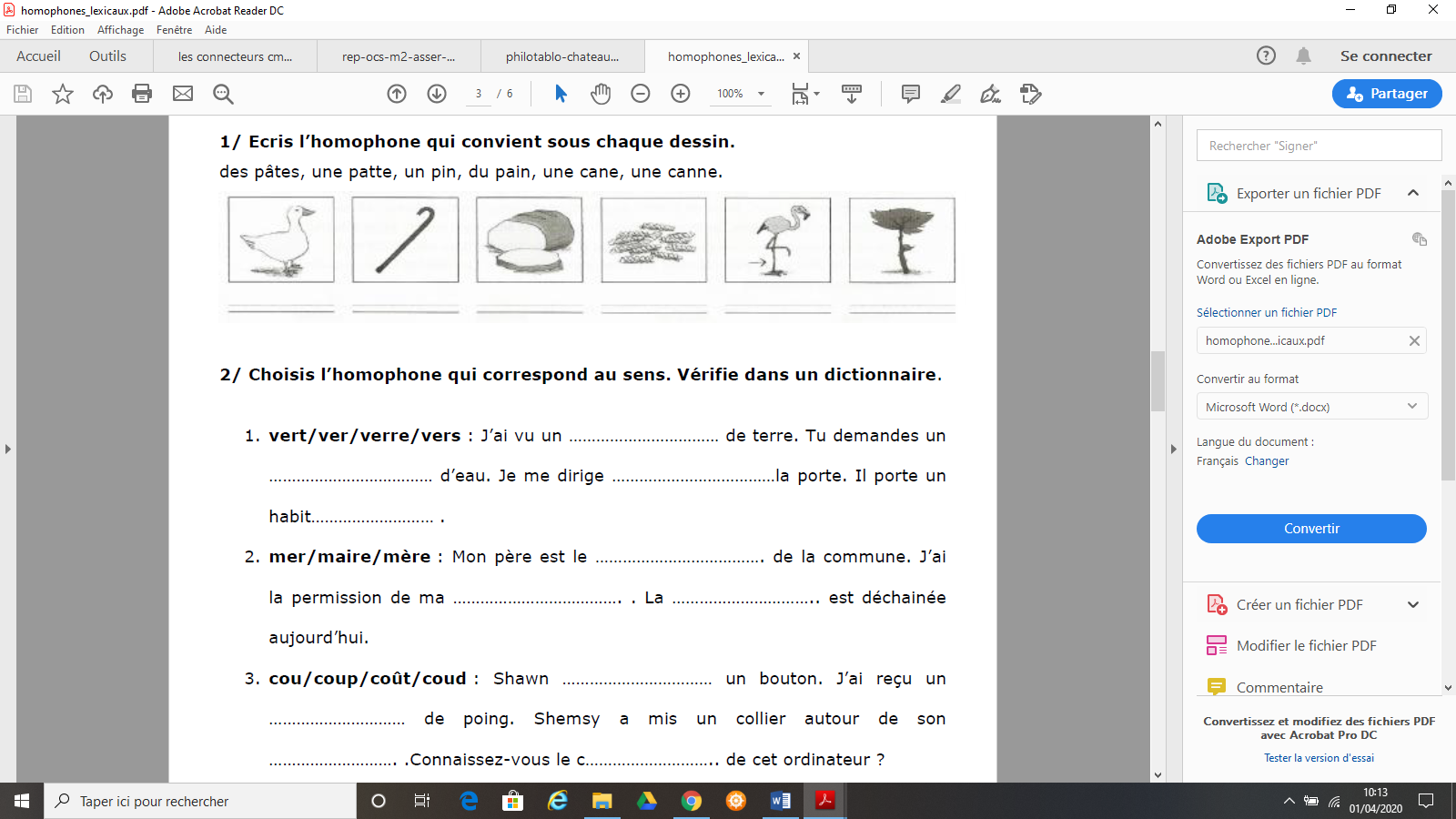 MathématiquesCalcul mental : Quadruple de 8 : 8x4 = 32	/ Quart de 32 : 4 x…. = 32. La réponse est 8Exercice 2 : La Proportionnalité Regardez attentivement cette vidéo pour bien comprendre le mot « proportionnalité » que l’on a déjà évoqué en classe : https://www.youtube.com/watch?v=PyDvkMr3qfgRemplis le tableau de ton niveau : Ce sont de véritables recettes que vous pouvez refaire sans problème !! Surligne le connecteur de temps de chaque phrase, puis remets les phrases dans l’ordrechronologique en indiquant les numéros.Ordre du texte : ............................................................................................Cm126 534 x 58 = 86 530 x 93 = 2 653 / 3 = 14 256 / 4 =Cm225 214 x 158= 42 563 x 961 =27 588 / 9 = 105 364 / 6 = Quadruple de 4  =Quadruple de 10  =Quart de 16  =Quart de  20 =Quadruple de  5=Quadruple de  15=Quart de  8=Quart de  100=Quadruple de  2=Quadruple de  9=Quart de  36 =Quart de   40 =Quadruple de  1 =Quadruple de  11=Quart de  28 =Quart de  400 =Problème cm1:Problème cm2 :